ПЛАНосновных мероприятий СООПО ДиМ «Наследники Победы»на февраль месяц 2020 годаПредседатель СООПО ДиМ                                                                                                                                      И.П.Оленьчива    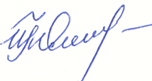 «Наследники Победы»№п/пНаименование мероприятияВремя проведенияМесто  проведенияПримечание1.Участие в областном 7-м фестивале патриотической песни «В песнях военных-желание жизни...»(региональный)7 февраляг.Починок, ДКУчастие в рамках проекта «Связь поколений» смотр вокалистов и вокальных групп , посвящённый Дню защитника Отечества (5 чел.)2.День юного героя8 февраляМО Смоленской области: Местные районные отделения  СООПО ДиМ «Наследники Победы»,:г. Вязьма, «Вечный огонь» Кубинка; Тёмкино, Угра, Велиж, Духовщина, Смоленск, РославльМитинг, возложениеПланируется участие 120 чел.3День зимних видов спорта,День российской армии и флота9 (23) февраляМО Смоленской области: Местные районные отделения  СООПО ДиМ «Наследники Победы»: (Угра ,Велиж, Тёмкино, Духовщина, Рославль, Новодугино)Катание с горки на санках, лазертаг200 чел.4.Участие в Мероприятиях,  посвященных «Дню Поисковика» Праздник почитания иконы Божьей Матери Взыскания погибших – духовной покровительницы смоленских поисковиков18 февраля МО Смоленской области: Местные районные отделения  СООПО ДиМ «Наследники Победы»Участие в Вечерах Памяти  для жителей Смоленской области по плану поисковых отрядов МО Смоленской области500 чел.5День родного языка21 февраляМО Смоленской области: Местные районные отделения  СООПО ДиМ «Наследники Победы»: (Угра ,Велиж, Тёмкино, Духовщина)Видео-конкурс среди коллективов дошкольного и дополнительного образования50 чел.6Акция «Мой подарок солдату –воину».21 февраляМО Смоленской областиМО Смоленской области: Местные районные отделения  СООПО ДиМ «Наследники Победы»: (Угра ,Велиж, Тёмкино, Духовщина, Смоленск, Рославль).  100 челПоделки и поздравления своими руками…7.Областной конкурс чтецов, посвящённый Году памяти и славы. 27 февраляг.Вязьма; Центр «Долг»60 чел.Встречи с юными патриотами Смоленской области в рамках проекта «Научись помнить», экскурсий. «Уроков мужества», «Уроков памяти», «Живых уроков истории». В течение месяцаМуниципальные образования Смоленской области Местные районные отделения  СООПО ДиМ «Наследники Победы»: (Угра ,Велиж, Тёмкино, Духовщина, Смоленск, Рославль).Проведение встреч, дискуссий, круглых столов, проведение лекций, вечеров, бесед, в образовательных организациях Смоленской области40 чел.